Решение № 5 от 31 января 2017 г. О внесении изменений в решение Совета депутатов муниципального округа Головинский от 20 декабря 2016 года № 114 «О согласовании планов мероприятий на 2017 год по реализации муниципальных программ муниципального округа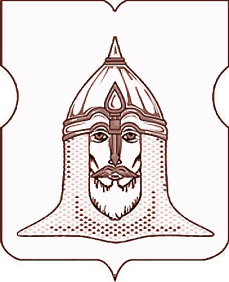 СОВЕТ ДЕПУТАТОВМУНИЦИПАЛЬНОГО ОКРУГА ГОЛОВИНСКИЙРЕШЕНИЕ 31 января 2017 года № 5О внесении изменений в решение Совета депутатов муниципального округа Головинский от 20 декабря 2016 года      № 114 «О согласовании планов мероприятий на 2017 год по реализации муниципальных программ муниципального округа Головинский»            В целях реализации решения Совета депутатов муниципального округа Головинский от 20 декабря 2016 года № 113 «Об утверждении муниципальных программ муниципального округа Головинский», на основании протокола Комиссии по досуговой, социально-воспитательной, физкультурно-оздоровительной и спортивной работе                          от 19 января 2017 года № 1Советом депутатов принято решение:1. Внести следующие изменения в решение Совета депутатов муниципального округа Головинский от 20 декабря 2016 года № 114 «О согласовании планов мероприятий на 2017 год по реализации муниципальных программ муниципального округа Головинский»:1.1. Приложение №1 («Моя Отчизна») изложить в редакции согласно приложению 1 к настоящему решению.1.2. Приложение № 2 («Славься родная Земля!») изложить в редакции согласно приложению 2 к настоящему решению.1.3. Приложение № 3 («Быть спортивным всем по силам!») изложить в редакции согласно приложению 3 к настоящему решению.2.  Администрации разместить настоящее решение на официальном сайте органов местного самоуправления муниципального округа Головинский www.nashe-golovino.ru.3. Настоящее решение вступает в силу со дня его принятия.4. Контроль исполнения настоящего решения возложить на главу муниципального округа Головинский Архипцову Н.В. и председателя Комиссии по досуговой, социально-воспитательной, физкультурно-оздоровительной и спортивной работе - депутата Вяльченкову Н.В.Главамуниципального округа Головинский                                                    Н.В. АрхипцоваПриложение 1к решению Совета депутатов муниципального округа Головинскийот 31 января 2017 года № 5Приложение №1к решению Совета депутатов муниципального округа Головинскийот 20 декабря 2016 года № 114План мероприятий по реализации Муниципальной Программы «Моя Отчизна» на 2017 годПримечание: по решению Совета депутатов муниципального округа Головинский в течение года могут вноситься изменения и дополнения в план мероприятий по реализации Муниципальной Программы «Моя Отчизна» на 2017 год.Приложение 2к решению Совета депутатов муниципального округа Головинскийот 31 января 2017 года № 5Приложение № 2к решению Совета депутатов муниципального округа Головинскийот 20 декабря 2016 года № 114План мероприятий по реализации Муниципальной Программы «Славься родная Земля!» на 2017годПримечание: по решению Совета депутатов муниципального округа Головинский в течение года могут вноситься изменения и дополнения в план мероприятий по реализации Муниципальной Программы «Славься родная Земля!» на 2017 год.Приложение 3к решению Совета депутатов муниципального округа Головинскийот 31 января 2017 года № 5Приложение № 3к решению Совета депутатов муниципального округа Головинскийот 20 декабря 2016 года № 114Муниципальная комплексная программа по развитию физической культуры и спорта на территории муниципального округа Головинский«Быть спортивным всем по силам!» на 2017 годПримечание: по решению Совета депутатов муниципального округа Головинский в течение года могут вноситься изменения и дополнения в план мероприятий по реализации Муниципальной Программы «Быть спортивным всем по силам!» на 2017 год.№ п./п.МероприятиеМероприятиеДата проведенияМесто проведенияОхватИсполнитель, соисполнителиИсполнитель, соисполнители122345661 Новогодняя встреча «Матери героев»Новогодняя встреча «Матери героев»январьЛенинградское ш., д. 8430НПП ВА «Комбат»НПП ВА «Комбат»2 Я помню, я горжусь – День снятия блокады города ЛенинградаЯ помню, я горжусь – День снятия блокады города ЛенинградаянваряПо назначению-НПП ВА «Комбат»НПП ВА «Комбат»3 День интернационалистаДень интернационалистафевральЛенинградское ш., д. 84100НПП ВА «Комбат»НПП ВА «Комбат»4 Выставка детских творческих работ, посвященная Дню защитника ОтечестваВыставка детских творческих работ, посвященная Дню защитника ОтечествафевральФлотская ул., д. 140МБУ «ДЦ «РОДНИК»МБУ «ДЦ «РОДНИК»5 Мероприятие, посвященное Дню защитника отечества «Урок мужества»Мероприятие, посвященное Дню защитника отечества «Урок мужества»февральПо назначению40МБУ «ДЦ «РОДНИК»МБУ «ДЦ «РОДНИК»6 Служу Отечеству – День призывникаСлужу Отечеству – День призывникамартПо назначению100Администрация МО, ОВК, образовательные учрежденияАдминистрация МО, ОВК, образовательные учреждения7 День освобождения узников нацистских концлагерей День освобождения узников нацистских концлагерей апрельЛенинградское ш., д. 8430НПП ВА «Комбат»НПП ВА «Комбат»8 Выставка творческих работ студии ИЗО и ДПИ «Космическая фантазия»Выставка творческих работ студии ИЗО и ДПИ «Космическая фантазия»апрельКронштадтский б-р, д. 37 г, Флотская ул., д.140МБУ «ДЦ «РОДНИК»МБУ «ДЦ «РОДНИК»9 Мастер класс, посвященный Дню космонавтики (изготовление открыток)Мастер класс, посвященный Дню космонавтики (изготовление открыток)апрельКронштадтский б-р, д. 37г, Солнечногорская ул., д.550МБУ «ДЦ «РОДНИК»МБУ «ДЦ «РОДНИК»10 День участников ликвидации последствий радиационных аварий и катастроф и памяти жертв этих аварий и катастрофДень участников ликвидации последствий радиационных аварий и катастроф и памяти жертв этих аварий и катастроф26 апреляЛенинградское ш., д. 8430НПП ВА «Комбат»НПП ВА «Комбат»11 «Низкий поклон тебе, ветеран»«Низкий поклон тебе, ветеран»9 маяПарк-усадьба «Михалково», Михалковская ул., д. 36-382000Администрация МО, МБУ «ДЦ РОДНИК», НПП ВА «Комбат»Администрация МО, МБУ «ДЦ РОДНИК», НПП ВА «Комбат»12 «Этот день забыть нельзя!»«Этот день забыть нельзя!»9 маяЛенинградское ш., д. 8430НПП ВА «Комбат»НПП ВА «Комбат»13 Мастер-класс, посвященный Дню ПобедыМастер-класс, посвященный Дню ПобедымайКронштадтский б-р, д. 37г, Солнечногорская ул., д.550МБУ «ДЦ «РОДНИК»МБУ «ДЦ «РОДНИК»14 Никто не забыт, ни что не забыто – день начала Великой Отечественной войныНикто не забыт, ни что не забыто – день начала Великой Отечественной войны22 июняГоловинское кладбище, Головинское ш., д. 950Администрация МОАдминистрация МО15 «Рисунок на асфальте» приуроченный ко Дню Государственного флага Российской Федерации«Рисунок на асфальте» приуроченный ко Дню Государственного флага Российской ФедерацииавгустПо назначению15МБУ «ДЦ «РОДНИК»МБУ «ДЦ «РОДНИК»16 День военно - десантных войскДень военно - десантных войск2 августаЛенинградское ш., д. 8430НПП ВА «Комбат»НПП ВА «Комбат»17 День Военно-морского флота Российской ФедерацииДень Военно-морского флота Российской ФедерацииавгустЛенинградское ш., д. 8430НПП ВА «Комбат»НПП ВА «Комбат»18 «Мероприятие в рамках военно-патриотического воспитания молодежи. День призывника».«Мероприятие в рамках военно-патриотического воспитания молодежи. День призывника».ноябрьПо назначению (переименовать, второй день призывника)100Администрация МОАдминистрация МО19 Праздничное мероприятие, посвященное Дню Народного ЕдинстваПраздничное мероприятие, посвященное Дню Народного ЕдинстваноябрьПо назначению100МБУ «ДЦ «РОДНИК»МБУ «ДЦ «РОДНИК»20 «Отстоявшим Москву – Слава!»«Отстоявшим Москву – Слава!»декабрьПо назначению55Администрация МОАдминистрация МО№ п./п.МероприятиеДата проведенияМесто проведенияОхватИсполнитель, Соисполнители123456        1            Новогодняя ёлка для малообеспеченных жителей МО Головинский3 январяЛенинградское ш., д.8440НПП ВА «Комбат»        2            Новогодняя ёлка для детей инвалидов жителей МО Головинский3 январяЛенинградское ш., д.8430НПП ВА «Комбат»        3            Новогодняя ёлка для актива района жителей МО ГоловинскийянваряЛенинградское ш., д.8430НПП ВА «Комбат»        4            Выставка творческих работ студии ИЗО и ДПИ «Эх, ты Зимушка – зима»январьКронштадтский б-р, д.37 г, Флотская ул., д.130МБУ «ДЦ «РОДНИК»        5             Мероприятие, посвященное празднованию МасленицыфевральКронштадтский б-р., д.37 в300МБУ «ДЦ «РОДНИК»        6            Мероприятие, посвященное празднованию масленицы «Широкая Масленица»25.02.Парк-усадьба «Михалково», Михалковская ул., д. 36-382000Администрация МО, МБУ «ДЦ «РОДНИК», НПП ВА «Комбат»        7            Мастер класс, посвященный празднованию масленицы (русско-народный промысел)февральКронштадтский б-р, д.37 г, Солнечногорская ул., д. 550МБУ «ДЦ «РОДНИК»        8            Праздничный концерт «Мама – Солнышко моё!», посвященный международному женскому днюмартпо назначению150МБУ «ДЦ «РОДНИК»        9            Выставка детских творческих работ, посвященная международному женскому днюмартФлотская ул., д.140МБУ «ДЦ «РОДНИК»       10          Мастер класс, посвященный международному женскому днюмартКронштадтский б-р, д.37г, Солнечногорская ул., д. 550МБУ «ДЦ «РОДНИК»       11          Фестиваль детского творчестваапрельпо назначению100МБУ «ДЦ «РОДНИК»       12          «Построим птичкам домики» в рамках мероприятий по защите окружающей среды.апрельпо назначению60МБУ «ДЦ «РОДНИК»       13          Воскресенье Христово13.04Ленинградское ш., д.8430НПП ВА «Комбат»       14          Праздничное мероприятие, приуроченное ко Дню защиты детеймайпо назначению100МБУ «ДЦ «РОДНИК»       15          День выпускникаиюньШколы муниципального округа Головинский400Администрация МО       16          Выставка творческих работ, посвященная «Дню семьи, любви и верности»июльФлотская ул., д.120МБУ «ДЦ «РОДНИК»       17          Здравствуй школа1 сентябряШколы муниципального округа Головинский.400Администрация МО       18          Выставка творческих работ «Здравствуй школа»сентябрьФлотская ул., д. 130МБУ «ДЦ «РОДНИК»       19          Мероприятие, посвященное дню муниципального округа «Славься родня Земля!»сентябрьПарк-усадьба «Михалково», Михалковская ул., д. 36-382000Администрация МО, МБУ «ДЦ «РОДНИК», НПП ВА «Комбат»       20          День Открытых дверейсентябрьКронштадтский б-р, 37г, Смольная ул., д.11, Солнечногорская ул., д. 5, Солнечногорская ул., д.17100МБУ «ДЦ «РОДНИК»       21          Детский праздник «Мой друг светофор»сентябрьПо назначению100МБУ «ДЦ «РОДНИК»       22          Детский праздник «Я знаю ПДД»»сентябрьпо назначению100МБУ «ДЦ «РОДНИК»       23          Выставка творческих работ студии ИЗО и ДПИ «Золотая осень»сентябрьКронштадтский б-р, 37г, Флотская ул., д. 170МБУ «ДЦ «РОДНИК»       24          Праздничный концерт, посвященный «Дню пожилого человека»октябрьПо назначению50МБУ «ДЦ «РОДНИК»       25          Выставка творческих работ, посвященная Дню УчителяоктябрьФлотская ул., д. 140МБУ «ДЦ «РОДНИК»       26          Выставка творческих работ, посвященная Дню материноябрьФлотская ул., д. 140МБУ «ДЦ «РОДНИК»       27          Мастер – класс, посвященный «Дню матери» (изготовление украшений)ноябрьКронштадтский б-р, 37г, Солнечногорская ул., д. 550МБУ «ДЦ «РОДНИК»       28          Праздничное мероприятие, посвященное Дню материноябрьпо назначению80МБУ «ДЦ «РОДНИК»       29          «Новогодняя сказка Головино»декабрьФлотская ул., д.1200Администрация МО       30          Новогодний мастер класс (изготовление новогодних игрушек)декабрьКронштадтский б-р, 37г, Солнечногорская ул., д. 550МБУ «ДЦ «РОДНИК»       31          Новогодняя ёлкадекабрьКронштадтский б-р, 37г, Солнечногорская ул., д. 17100МБУ «ДЦ «РОДНИК»       32          Конкурс рисунка «Новогодняя открытка»декабрьКронштадтский б-р, 37 Г20МБУ «ДЦ «РОДНИК»№ п./п.Наименование мероприятийДата проведения (месяц)Место проведенияПланируемое число:Планируемое число:Организации, проводящие мероприятия *№ п./п.Наименование мероприятийДата проведения (месяц)Место проведенияУчастниковОбслуживающего персоналаОрганизации, проводящие мероприятия *12345671.1. Московские комплексные межокружные спартакиады1.1. Московские комплексные межокружные спартакиады1.1. Московские комплексные межокружные спартакиады1.1. Московские комплексные межокружные спартакиады1.1. Московские комплексные межокружные спартакиады1.1. Московские комплексные межокружные спартакиады1.1. Московские комплексные межокружные спартакиады1.1.1. Московская комплексная межокружная Спартакиада «Московский двор-спортивный двор»(соревнования для детей, подростков и молодежи в возрасте до 18 лет)1.1.1. Московская комплексная межокружная Спартакиада «Московский двор-спортивный двор»(соревнования для детей, подростков и молодежи в возрасте до 18 лет)1.1.1. Московская комплексная межокружная Спартакиада «Московский двор-спортивный двор»(соревнования для детей, подростков и молодежи в возрасте до 18 лет)1.1.1. Московская комплексная межокружная Спартакиада «Московский двор-спортивный двор»(соревнования для детей, подростков и молодежи в возрасте до 18 лет)1.1.1. Московская комплексная межокружная Спартакиада «Московский двор-спортивный двор»(соревнования для детей, подростков и молодежи в возрасте до 18 лет)1.1.1. Московская комплексная межокружная Спартакиада «Московский двор-спортивный двор»(соревнования для детей, подростков и молодежи в возрасте до 18 лет)1.1.1. Московская комплексная межокружная Спартакиада «Московский двор-спортивный двор»(соревнования для детей, подростков и молодежи в возрасте до 18 лет) 1Турнир среди команд МО Головинский в рамках соревнований  по хоккею на приз клуба «Золотая шайба»декабрьЛавочкина ул., д.6, Спортивная площадка304МБУ «ДЦ «РОДНИК» 2Районный этап соревнований по флорболуянварьФестивальная ул., д.42, Спортивный зал ГБОУ СОШ №1159202МБУ «ДЦ «РОДНИК» 3Районный этап  соревнований по шашкамфевральСолнечногорская ул., д.5302МБУ «ДЦ «РОДНИК» 4Районный этап соревнований по шахматамфевральСолнечногорская, ул. д.5302МБУ «ДЦ «РОДНИК»5.                    Районные соревнования по городошному спортумартАвангардная ул. 11а302МБУ «ДЦ «РОДНИК»6.                    Районный этап соревнований по футболу в рамках соревнований на приз клуба «Кожаный мяч»апрельФлотская ул., д.74, спортивная площадка404МБУ «ДЦ «РОДНИК»7.                    Районный этап соревнований по стритболусентябрьСмольная ул., д.11, Спортивная площадка302МБУ «ДЦ «РОДНИК»8.                    Районный этап соревнований по волейболусентябрьСмольная ул., д.11, Спортивная площадка302МБУ «ДЦ «РОДНИК»9.                    Районный этап соревнований по настольному теннисуоктябрьпо назначению202МБУ «ДЦ «РОДНИК»10.                 Районный этап соревнований по дартсноябрьСмольная ул. д.11403МБУ «ДЦ «РОДНИК»11.                 Районный этап соревнований по мини-футболуноябрьФлотская ул., д.74 Спортивная площадка404МБУ «ДЦ «РОДНИК»1.1.2. Московская комплексная межокружная Спартакиада «Спорт для всех»(соревнования для взрослого населения в возрасте от 18 лет до 59 включительно-мужчины и до 54 включительно женщины)1.1.2. Московская комплексная межокружная Спартакиада «Спорт для всех»(соревнования для взрослого населения в возрасте от 18 лет до 59 включительно-мужчины и до 54 включительно женщины)1.1.2. Московская комплексная межокружная Спартакиада «Спорт для всех»(соревнования для взрослого населения в возрасте от 18 лет до 59 включительно-мужчины и до 54 включительно женщины)1.1.2. Московская комплексная межокружная Спартакиада «Спорт для всех»(соревнования для взрослого населения в возрасте от 18 лет до 59 включительно-мужчины и до 54 включительно женщины)1.1.2. Московская комплексная межокружная Спартакиада «Спорт для всех»(соревнования для взрослого населения в возрасте от 18 лет до 59 включительно-мужчины и до 54 включительно женщины)1.1.2. Московская комплексная межокружная Спартакиада «Спорт для всех»(соревнования для взрослого населения в возрасте от 18 лет до 59 включительно-мужчины и до 54 включительно женщины)1.1.2. Московская комплексная межокружная Спартакиада «Спорт для всех»(соревнования для взрослого населения в возрасте от 18 лет до 59 включительно-мужчины и до 54 включительно женщины)12.                 Районные соревнования по мини-футболуфевральФлотская д.60303МБУ «ДЦ «РОДНИК»13.                 Районный этап соревнований по шахматамапрельСолнечногорская ул., д.5302МБУ «ДЦ «РОДНИК»14.                 Районный этап соревнований по шашкаммартСолнечногорская ул., д.5302МБУ «ДЦ «РОДНИК»15.                 Районные соревнования по легкой атлетике (кросс)апрельМихалковская ул. 36-38206МБУ «ДЦ «РОДНИК»16.                 Районный этап соревнований по гиревому спортуапрельСмольная ул., д.11202МБУ «ДЦ «РОДНИК»17.                 Районные соревнования по футболумайФлотская ул. д.60404МБУ «ДЦ «РОДНИК»18.                 Районный этап соревнований по стритболусентябрьСмольная ул., д.11 Спортивная площадка302МБУ «ДЦ «РОДНИК»19.                 Районный этап соревнований по волейболусентябрьСмольная ул., д.11 Спортивная площадка302МБУ «ДЦ «РОДНИК»20.                 Районный этап соревнований по настольному теннисуоктябрьСмольная ул., д.11202МБУ «ДЦ «РОДНИК»21.                 Районный этап соревнований по дартсноябрьСмольная ул., д.11403МБУ «ДЦ «РОДНИК»1.1.3. Спартакиада пенсионеров города Москвы – (мужчины 60 лет и старше, женщины-55 лет и старше)1.1.3. Спартакиада пенсионеров города Москвы – (мужчины 60 лет и старше, женщины-55 лет и старше)1.1.3. Спартакиада пенсионеров города Москвы – (мужчины 60 лет и старше, женщины-55 лет и старше)1.1.3. Спартакиада пенсионеров города Москвы – (мужчины 60 лет и старше, женщины-55 лет и старше)1.1.3. Спартакиада пенсионеров города Москвы – (мужчины 60 лет и старше, женщины-55 лет и старше)1.1.3. Спартакиада пенсионеров города Москвы – (мужчины 60 лет и старше, женщины-55 лет и старше)1.1.3. Спартакиада пенсионеров города Москвы – (мужчины 60 лет и старше, женщины-55 лет и старше)22.                 Районный этап соревнований по дартсмартЛенинградское ш. д.84152НПП ВА "Комбат"23.                 Районный этап соревнований по шахматамфевральЛенинградское ш. д.84202НПП ВА "Комбат"24.                 Районные соревнования по игровой эстафетефевральОнежская ул. д.2202МБУ «ДЦ «РОДНИК»25.                 Районный этап соревнований по настольному теннисуоктябрьул. Смольная,  д.11302МБУ «ДЦ «РОДНИК»1.1.4. Московская комплексная межокружная Спартакиада спортивных семей «Всей семьей за здоровьем!»1.1.4. Московская комплексная межокружная Спартакиада спортивных семей «Всей семьей за здоровьем!»1.1.4. Московская комплексная межокружная Спартакиада спортивных семей «Всей семьей за здоровьем!»1.1.4. Московская комплексная межокружная Спартакиада спортивных семей «Всей семьей за здоровьем!»1.1.4. Московская комплексная межокружная Спартакиада спортивных семей «Всей семьей за здоровьем!»1.1.4. Московская комплексная межокружная Спартакиада спортивных семей «Всей семьей за здоровьем!»1.1.4. Московская комплексная межокружная Спартакиада спортивных семей «Всей семьей за здоровьем!»26.                 Районный этап соревнований 1-ый этап - «Зимние старты»январьЛавочкина ул., д.6 Спортивная площадка202МБУ «ДЦ «РОДНИК»27.                 Районный этап соревнований 2- этап «Весенние забавы»февраль - мартФлотская ул., д.74 Спортивная площадка202МБУ «ДЦ «РОДНИК»1.2 Физическое воспитание молодежи допризывного возраста(Физкультурно-спортивные мероприятия, тестовые соревнования, прием нормативов Всероссийского физкультурно-спортивного комплекса «Готов к труду и обороне»)1.2 Физическое воспитание молодежи допризывного возраста(Физкультурно-спортивные мероприятия, тестовые соревнования, прием нормативов Всероссийского физкультурно-спортивного комплекса «Готов к труду и обороне»)1.2 Физическое воспитание молодежи допризывного возраста(Физкультурно-спортивные мероприятия, тестовые соревнования, прием нормативов Всероссийского физкультурно-спортивного комплекса «Готов к труду и обороне»)1.2 Физическое воспитание молодежи допризывного возраста(Физкультурно-спортивные мероприятия, тестовые соревнования, прием нормативов Всероссийского физкультурно-спортивного комплекса «Готов к труду и обороне»)1.2 Физическое воспитание молодежи допризывного возраста(Физкультурно-спортивные мероприятия, тестовые соревнования, прием нормативов Всероссийского физкультурно-спортивного комплекса «Готов к труду и обороне»)1.2 Физическое воспитание молодежи допризывного возраста(Физкультурно-спортивные мероприятия, тестовые соревнования, прием нормативов Всероссийского физкультурно-спортивного комплекса «Готов к труду и обороне»)1.2 Физическое воспитание молодежи допризывного возраста(Физкультурно-спортивные мероприятия, тестовые соревнования, прием нормативов Всероссийского физкультурно-спортивного комплекса «Готов к труду и обороне»)28.                 Тестовые соревнования, прием нормативов Всероссийского физкультурно-спортивного комплекса «Готов к труду и обороне»в течение годаСмольная ул. 11202МБУ «ДЦ «РОДНИК»1.3 Физкультурные и массовые спортивные мероприятия, проводимые в рамках массового городского движения«Московский двор-спортивный двор»(участниками спортивно-массовых мероприятий является население различных социальных и возрастных категорий, включая лиц с ограниченными физическими возможностями)1.3 Физкультурные и массовые спортивные мероприятия, проводимые в рамках массового городского движения«Московский двор-спортивный двор»(участниками спортивно-массовых мероприятий является население различных социальных и возрастных категорий, включая лиц с ограниченными физическими возможностями)1.3 Физкультурные и массовые спортивные мероприятия, проводимые в рамках массового городского движения«Московский двор-спортивный двор»(участниками спортивно-массовых мероприятий является население различных социальных и возрастных категорий, включая лиц с ограниченными физическими возможностями)1.3 Физкультурные и массовые спортивные мероприятия, проводимые в рамках массового городского движения«Московский двор-спортивный двор»(участниками спортивно-массовых мероприятий является население различных социальных и возрастных категорий, включая лиц с ограниченными физическими возможностями)1.3 Физкультурные и массовые спортивные мероприятия, проводимые в рамках массового городского движения«Московский двор-спортивный двор»(участниками спортивно-массовых мероприятий является население различных социальных и возрастных категорий, включая лиц с ограниченными физическими возможностями)1.3 Физкультурные и массовые спортивные мероприятия, проводимые в рамках массового городского движения«Московский двор-спортивный двор»(участниками спортивно-массовых мероприятий является население различных социальных и возрастных категорий, включая лиц с ограниченными физическими возможностями)1.3 Физкультурные и массовые спортивные мероприятия, проводимые в рамках массового городского движения«Московский двор-спортивный двор»(участниками спортивно-массовых мероприятий является население различных социальных и возрастных категорий, включая лиц с ограниченными физическими возможностями)29.                 Соревнования по дартс среди школьников и подростков МО ГоловинскийянварьСмольная ул.11.202МБУ «ДЦ «РОДНИК»30.                 Соревнования по шашкам среди школьников и подростков МО ГоловинскийфевральСолнечногорская ул., д.5.202МБУ «ДЦ «РОДНИК»31.                 Соревнования по легкой атлетике (кросс) "Здравствуй весна!"апрельПарк-усадьба Михалково, Михалковская ул. д.36-38302МБУ «ДЦ «РОДНИК»32.                 Соревнования по русскому бильярду среди лиц с ограниченными возможностями здоровьяапрельЛенинградское ш. д.84202НПП ВА "Комбат"33.                 Соревнования по дарт среди населения до 18 лет МО ГоловинскиймайМихалковская ул. 36-38402МБУ «ДЦ «РОДНИК»34.                 Соревнования по перетягиванию каната среди подростков МО ГоловинскиймайМихалковская ул. 36-38202МБУ «ДЦ «РОДНИК»35.                 Соревнования по городошному спорту среди лиц до 18 лет МО ГоловинскийиюньФлотская ул., д.74 Спортивная площадка202МБУ «ДЦ «РОДНИК»36.                 Соревнования по прыжкам в длину с места для лиц до 18 лет МО ГоловинскийсентябрьСмольная ул., д.11Спортивная площадка202МБУ «ДЦ «РОДНИК»37.                 Соревнования по жиму штанги лежа для лиц младше 18 летоктябрьСмольная ул., д.11202МБУ «ДЦ «РОДНИК»38.                 Соревнования по сгибанию и разгибанию рук, лежа в упоре на гимнастической скамье для лиц до 18 лет МО ГоловинскийоктябрьСмольная ул., д.11202МБУ «ДЦ «РОДНИК»39.                 Соревнования по челночному бегу среди подростков МО ГоловинскийноябрьСмольная ул., д.11302МБУ «ДЦ «РОДНИК»40.                 Соревнования по жиму гири (16 кг) для лиц до 18 летдекабрьСмольная ул., д.11302МБУ «ДЦ «РОДНИК»1.4. Физкультурные и массовые спортивные мероприятия, проводимые в честь знаменательных дат России и Москвы (участниками спортивно-массовых мероприятий является население различных социальных и возрастных категорий, включая лиц с ограниченными физическими возможностями)1.4. Физкультурные и массовые спортивные мероприятия, проводимые в честь знаменательных дат России и Москвы (участниками спортивно-массовых мероприятий является население различных социальных и возрастных категорий, включая лиц с ограниченными физическими возможностями)1.4. Физкультурные и массовые спортивные мероприятия, проводимые в честь знаменательных дат России и Москвы (участниками спортивно-массовых мероприятий является население различных социальных и возрастных категорий, включая лиц с ограниченными физическими возможностями)1.4. Физкультурные и массовые спортивные мероприятия, проводимые в честь знаменательных дат России и Москвы (участниками спортивно-массовых мероприятий является население различных социальных и возрастных категорий, включая лиц с ограниченными физическими возможностями)1.4. Физкультурные и массовые спортивные мероприятия, проводимые в честь знаменательных дат России и Москвы (участниками спортивно-массовых мероприятий является население различных социальных и возрастных категорий, включая лиц с ограниченными физическими возможностями)1.4. Физкультурные и массовые спортивные мероприятия, проводимые в честь знаменательных дат России и Москвы (участниками спортивно-массовых мероприятий является население различных социальных и возрастных категорий, включая лиц с ограниченными физическими возможностями)1.4. Физкультурные и массовые спортивные мероприятия, проводимые в честь знаменательных дат России и Москвы (участниками спортивно-массовых мероприятий является население различных социальных и возрастных категорий, включая лиц с ограниченными физическими возможностями)1.4.1. Зимние каникулы школьников, открытие зимнего спортивно-оздоровительного сезона1.4.1. Зимние каникулы школьников, открытие зимнего спортивно-оздоровительного сезона1.4.1. Зимние каникулы школьников, открытие зимнего спортивно-оздоровительного сезона1.4.1. Зимние каникулы школьников, открытие зимнего спортивно-оздоровительного сезона1.4.1. Зимние каникулы школьников, открытие зимнего спортивно-оздоровительного сезона1.4.1. Зимние каникулы школьников, открытие зимнего спортивно-оздоровительного сезона1.4.1. Зимние каникулы школьников, открытие зимнего спортивно-оздоровительного сезона41.                 Мультиспортивный праздник "Новый год – Спортивный год"декабрьСпортивная площадка, ул. Лавочкина, д.61502МБУ «ДЦ «РОДНИК»42.                 Мультиспортивный праздник "Старорусские забавы"декабрьФлотская ул., д.74 Спортивная площадка1502МБУ «ДЦ «РОДНИК»43.                 Мультиспортивная игротека для жителей МО ГоловинскийянварьСмольная ул. д.11Солнечногорская ул. д.5402МБУ «ДЦ «РОДНИК»44.                 Мультиспортивная игротека для жителей МО ГоловинскийянварьЛенинградское ш, д.84202НПП ВА "Комбат"1.4.2. День защитника Отечества1.4.2. День защитника Отечества1.4.2. День защитника Отечества1.4.2. День защитника Отечества1.4.2. День защитника Отечества1.4.2. День защитника Отечества1.4.2. День защитника Отечества45.                 Соревнования по хоккею на льду среди дворовых команд, приуроченные  к празднованию Дня защитника ОтечествафевральЛавочкина ул., д.6, Спортивная площадка304МБУ «ДЦ «РОДНИК»46.                 Соревнование по шахматамфевральЛенинградское ш., д.84152НПП ВА "Комбат"47.                 Турнир по спортивному бильярдуфевральЛенинградское ш., д.84152НПП ВА "Комбат"1.4.3. Международный женский день 8 марта1.4.3. Международный женский день 8 марта1.4.3. Международный женский день 8 марта1.4.3. Международный женский день 8 марта1.4.3. Международный женский день 8 марта1.4.3. Международный женский день 8 марта1.4.3. Международный женский день 8 марта48.                 Соревнования по волейболу, посвященный Международному женскому днюмартпо назначению204МБУ «ДЦ «РОДНИК»49.                 Соревнование по дартсмартЛенинградское ш., д84152НПП ВА "Комбат"1.4.4. Весенние каникулы школьников1.4.4. Весенние каникулы школьников1.4.4. Весенние каникулы школьников1.4.4. Весенние каникулы школьников1.4.4. Весенние каникулы школьников1.4.4. Весенние каникулы школьников1.4.4. Весенние каникулы школьников50.                 Мультиспортивная игротека в дни весенних каникулмартСмольная ул. д.11Солнечногорская ул. д.5402МБУ «ДЦ «РОДНИК»51.                 Мультиспортивная игротека для жителей МО ГоловинскиймартЛенинградское ш, д.84202НПП ВА "Комбат"1.4.5. Всероссийский День космонавтики1.4.5. Всероссийский День космонавтики1.4.5. Всероссийский День космонавтики1.4.5. Всероссийский День космонавтики1.4.5. Всероссийский День космонавтики1.4.5. Всероссийский День космонавтики1.4.5. Всероссийский День космонавтики52.                 Соревнования по волейболу среди мужчин от 18 лет и старшеапрельпо назначению202МБУ «ДЦ «РОДНИК»53.                 Турнир по спортивному бильярдуапрельЛенинградское ш., д.84152НПП ВА "Комбат"1.4.6. Мероприятия, посвященные празднованию весны и труда, Дню Победы в Великой Отечественной войне, открытию летнего спортивно-оздоровительного сезона1.4.6. Мероприятия, посвященные празднованию весны и труда, Дню Победы в Великой Отечественной войне, открытию летнего спортивно-оздоровительного сезона1.4.6. Мероприятия, посвященные празднованию весны и труда, Дню Победы в Великой Отечественной войне, открытию летнего спортивно-оздоровительного сезона1.4.6. Мероприятия, посвященные празднованию весны и труда, Дню Победы в Великой Отечественной войне, открытию летнего спортивно-оздоровительного сезона1.4.6. Мероприятия, посвященные празднованию весны и труда, Дню Победы в Великой Отечественной войне, открытию летнего спортивно-оздоровительного сезона1.4.6. Мероприятия, посвященные празднованию весны и труда, Дню Победы в Великой Отечественной войне, открытию летнего спортивно-оздоровительного сезона1.4.6. Мероприятия, посвященные празднованию весны и труда, Дню Победы в Великой Отечественной войне, открытию летнего спортивно-оздоровительного сезона54.                 Мультиспортивный праздник «Мы из стали», приуроченный к празднованию Дня победы в ВОВмайПарк-усадьба Михалково, Михалковская ул., д.36-38604МБУ «ДЦ «РОДНИК»55.                 Спортивная, военно-патриотическая игра «Пейнтбол»майПарк-усадьба Михалково, Михалковская ул., д.36-38404МБУ «ДЦ «РОДНИК»56.                 Соревнования по русскому бильярду, приуроченные к празднованию Дня весны и трудамайЛенинградское ш., д.84152НПП ВА "Комбат"57.                 Соревнования по настольному теннису, приуроченные к празднованию Дня весны и трудамайЛенинградское ш., д.84152НПП ВА "Комбат"58.                 Соревнование по шахматам приуроченные ко Дню Победы.майЛенинградское ш., д.84152НПП ВА "Комбат"1.4.7. Международный день защиты детей1.4.7. Международный день защиты детей1.4.7. Международный день защиты детей1.4.7. Международный день защиты детей1.4.7. Международный день защиты детей1.4.7. Международный день защиты детей1.4.7. Международный день защиты детей59.                 Мультиспортивный праздник, приуроченный к празднованию Дня защиты детей «Ура каникулы»июньЛавочкина ул., д.6 Спортивная площадка1505МБУ «ДЦ «РОДНИК»1.4.8. Летние каникулы1.4.8. Летние каникулы1.4.8. Летние каникулы1.4.8. Летние каникулы1.4.8. Летние каникулы1.4.8. Летние каникулы1.4.8. Летние каникулы60.                 Мультиспортивная игротека для жителей МО Головинскийиюнь-августСмольная ул., д.11Солнечногорская ул. д.5402МБУ «ДЦ «РОДНИК»61.                 Мультиспортивная игротека для жителей МО Головинскийиюнь-августЛенинградское ш, д.84202НПП ВА "Комбат"62.                 I этап, Летних, районных соревнований по бадминтону среди лиц моложе 18 летиюньСмольная ул. д.11 Спортивная площадка202МБУ «ДЦ «РОДНИК»63.                 I этап, Летних, районных соревнований по жиму штанги лежа  среди лиц моложе 18 летиюньСмольная ул. д.11 Спортивная площадка202МБУ «ДЦ «РОДНИК»64.                 II этап, Летних, районных соревнований по бадминтону среди лиц моложе 18 летавгустСмольная ул. д.11 Спортивная площадка202МБУ «ДЦ «РОДНИК»65.                 II этап, Летних, районных соревнований по жиму штанги лежа  среди лиц моложе 18 летавгустСмольная ул. д.11 Спортивная площадка202МБУ «ДЦ «РОДНИК»1.4.9. День России, День молодежи1.4.9. День России, День молодежи1.4.9. День России, День молодежи1.4.9. День России, День молодежи1.4.9. День России, День молодежи1.4.9. День России, День молодежи1.4.9. День России, День молодежи66.                 Соревнования по петанк среди подростков, приуроченные к празднованию Дня молодежииюньСолнечногорская ул., д.5302МБУ «ДЦ «РОДНИК»1.4.10. Всероссийский день физкультурника1.4.10. Всероссийский день физкультурника1.4.10. Всероссийский день физкультурника1.4.10. Всероссийский день физкультурника1.4.10. Всероссийский день физкультурника1.4.10. Всероссийский день физкультурника1.4.10. Всероссийский день физкультурника67.                 Мультиспортивный праздник, приуроченный к празднованию Всероссийского Дня ФизкультурникаавгустЛавочкина ул. д.6, Спортивная площадка,403МБУ «ДЦ «РОДНИК»68.                 Соревнование по шахматам приуроченное ко Дню физкультурникаавгустЛенинградское ш., д.84152НПП ВА "Комбат"69.                 Соревнование по настольному теннису приуроченное ко Дню физкультурникаавгустЛенинградское ш., д.84152НПП ВА "Комбат"1.4.11. День города1.4.11. День города1.4.11. День города1.4.11. День города1.4.11. День города1.4.11. День города1.4.11. День города70.                 Мультиспортивный праздник "Московские спортсмены", приуроченный к празднованию Дня города МосквысентябрьПарк-усадьба Михалково, Михалковская ул. д.36-381505МБУ «ДЦ «РОДНИК»1.4.12. Осенние каникулы школьников1.4.12. Осенние каникулы школьников1.4.12. Осенние каникулы школьников1.4.12. Осенние каникулы школьников1.4.12. Осенние каникулы школьников1.4.12. Осенние каникулы школьников1.4.12. Осенние каникулы школьников71.                 Мультиспортивная игротека для жителей МО Головинскийоктябрь-ноябрьСмольная ул., д.11Солнечногорская ул. д.5402МБУ «ДЦ «РОДНИК»72.                 Мультиспортивная игротека для жителей МО Головинскийоктябрь-ноябрьЛенинградское ш, д.84202НПП ВА "Комбат"1.4.13. Физкультурно-спортивные мероприятия, посвященные Международному Дню инвалида1.4.13. Физкультурно-спортивные мероприятия, посвященные Международному Дню инвалида1.4.13. Физкультурно-спортивные мероприятия, посвященные Международному Дню инвалида1.4.13. Физкультурно-спортивные мероприятия, посвященные Международному Дню инвалида1.4.13. Физкультурно-спортивные мероприятия, посвященные Международному Дню инвалида1.4.13. Физкультурно-спортивные мероприятия, посвященные Международному Дню инвалида1.4.13. Физкультурно-спортивные мероприятия, посвященные Международному Дню инвалида73.                 Мультиспортивное мероприятие «Доступная среда»,  посвящённое Международному Дню инвалидадекабрьпо назначению302МБУ «ДЦ «РОДНИК»74.                 Соревнования по русскому бильярду, посвящённое Международному Дню инвалида .декабрьЛенинградское ш., д.84102НПП ВА "Комбат"1.4.14. Городская физкультурно-спортивная программа встречи Нового 2018 года, 76-летие с начала разгрома немецко-фашистских войск в битве под Москвой1.4.14. Городская физкультурно-спортивная программа встречи Нового 2018 года, 76-летие с начала разгрома немецко-фашистских войск в битве под Москвой1.4.14. Городская физкультурно-спортивная программа встречи Нового 2018 года, 76-летие с начала разгрома немецко-фашистских войск в битве под Москвой1.4.14. Городская физкультурно-спортивная программа встречи Нового 2018 года, 76-летие с начала разгрома немецко-фашистских войск в битве под Москвой1.4.14. Городская физкультурно-спортивная программа встречи Нового 2018 года, 76-летие с начала разгрома немецко-фашистских войск в битве под Москвой1.4.14. Городская физкультурно-спортивная программа встречи Нового 2018 года, 76-летие с начала разгрома немецко-фашистских войск в битве под Москвой1.4.14. Городская физкультурно-спортивная программа встречи Нового 2018 года, 76-летие с начала разгрома немецко-фашистских войск в битве под Москвой75.                 Новогоднее атлетическое троеборьедекабрьСмольная ул. 11503МБУ «ДЦ «РОДНИК»1.5 Организационные и методические мероприятия(Семинары по вопросам организации физкультурно-спортивной работы по месту жительства, церемонии подведения итогов работы и награждение (в т.ч. Спартакиад, комплексных мероприятий, смотров-конкурсов, лауреатов, физкультурников и спортсменов, журналистов сборных команд, организаторов, организаций и учреждений, учебных заведений и т.п.)1.5 Организационные и методические мероприятия(Семинары по вопросам организации физкультурно-спортивной работы по месту жительства, церемонии подведения итогов работы и награждение (в т.ч. Спартакиад, комплексных мероприятий, смотров-конкурсов, лауреатов, физкультурников и спортсменов, журналистов сборных команд, организаторов, организаций и учреждений, учебных заведений и т.п.)1.5 Организационные и методические мероприятия(Семинары по вопросам организации физкультурно-спортивной работы по месту жительства, церемонии подведения итогов работы и награждение (в т.ч. Спартакиад, комплексных мероприятий, смотров-конкурсов, лауреатов, физкультурников и спортсменов, журналистов сборных команд, организаторов, организаций и учреждений, учебных заведений и т.п.)1.5 Организационные и методические мероприятия(Семинары по вопросам организации физкультурно-спортивной работы по месту жительства, церемонии подведения итогов работы и награждение (в т.ч. Спартакиад, комплексных мероприятий, смотров-конкурсов, лауреатов, физкультурников и спортсменов, журналистов сборных команд, организаторов, организаций и учреждений, учебных заведений и т.п.)1.5 Организационные и методические мероприятия(Семинары по вопросам организации физкультурно-спортивной работы по месту жительства, церемонии подведения итогов работы и награждение (в т.ч. Спартакиад, комплексных мероприятий, смотров-конкурсов, лауреатов, физкультурников и спортсменов, журналистов сборных команд, организаторов, организаций и учреждений, учебных заведений и т.п.)1.5 Организационные и методические мероприятия(Семинары по вопросам организации физкультурно-спортивной работы по месту жительства, церемонии подведения итогов работы и награждение (в т.ч. Спартакиад, комплексных мероприятий, смотров-конкурсов, лауреатов, физкультурников и спортсменов, журналистов сборных команд, организаторов, организаций и учреждений, учебных заведений и т.п.)1.5 Организационные и методические мероприятия(Семинары по вопросам организации физкультурно-спортивной работы по месту жительства, церемонии подведения итогов работы и награждение (в т.ч. Спартакиад, комплексных мероприятий, смотров-конкурсов, лауреатов, физкультурников и спортсменов, журналистов сборных команд, организаторов, организаций и учреждений, учебных заведений и т.п.)1.6. Прочие мероприятия1.6. Прочие мероприятия1.6. Прочие мероприятия1.6. Прочие мероприятия1.6. Прочие мероприятия1.6. Прочие мероприятия1.6. Прочие мероприятия76.                 Соревнования по русскому бильярду, приуроченные к празднованию Дня ВДВавгустЛенинградское ш., д.84102НПП ВА "Комбат"77.                 Открытые соревнования по жиму штанги лежа, посвященное памяти Сергея ЩербаковаоктябрьСмольная ул. д.111003МБУ «ДЦ «РОДНИК»78.                 Соревнования по русскому бильярду, приуроченные ко Дню народного единства.ноябрьЛенинградское ш., д.84102НПП ВА "Комбат"